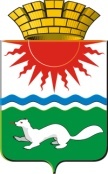 АДМИНИСТРАЦИЯ СОСЬВИНСКОГО ГОРОДСКОГО ОКРУГАПОСТАНОВЛЕНИЕот 15.12.2015 № 1054                                                                             р.п. Сосьва          Об утверждении Положения о порядке расходования средств резервного фонда администрации Сосьвинского городского округаНа основании статьи 81 Бюджетного кодекса Российской Федерации, в редакции ФЗ от 26.04.2007 № 63-ФЗ, постановления Правительства Свердловской области от 06.08.2014 № 688-ПП «Об утверждении Правил выделения бюджетных ассигнований из резервного фонда Правительства Свердловской области для предупреждения и ликвидации чрезвычайных ситуаций природного и техногенного характера», руководствуясь ст.ст. 30.1, 45 Устава Сосьвинского городского округа, администрация Сосьвинского городского округаПОСТАНОВЛЯЕТ:1. Утвердить Положение о порядке расходования средств резервного фонда администрации Сосьвинского городского округа (прилагается).2. Постановление администрации Сосьвинского городского округа от 23.01.2012 № 34 «Об утверждении Положения о порядке расходования средств резервного фонда администрации Сосьвинского городского округа» с изменениями, внесенными постановлением администрации Сосьвинского городского округа от 04.05.2012 № 356 считать утратившим силу.3. Данное постановление опубликовать на официальном сайте администрации Сосьвинского городского округа и в приложении газеты «Серовский рабочий» «Муниципальный вестник».4. Контроль исполнения настоящего постановления оставляю за собой. Глава администрацииСосьвинского городского округа                                                                  Г.Н. Макаров        Утвержденопостановлением администрации Сосьвинского городского округа от «15» декабря 2015 № 1054 Положениео порядке расходования средств резервного фонда администрации Сосьвинского городского округа1. Общие положения  1. Настоящее Положение использования бюджетных ассигнований резервного фонда администрации Сосьвинского городского округа  (далее – резервный фонд) разработано на основании статьи 81 Бюджетного кодекса Российской Федерации.2. Размер резервного фонда определяется решением о бюджете на соответствующий год    3. Средства резервного фонда выделяются на финансирование непредвиденных расходов и мероприятий, не предусмотренных в бюджете Сосьвинского городского округа на соответствующий финансовый год, в том числе на проведение мероприятий, связанных с ликвидацией чрезвычайных ситуаций муниципального характера, на проведение аварийно-восстановительных работ и иных мероприятий, связанных с ликвидацией последствий стихийных бедствий, а также финансирование иных непредвиденных расходов бюджета на основании решений администрации Сосьвинского городского округа.4. Главным распорядителем средств резервного фонда в части принятия решения о его использовании является администрация Сосьвинского городского округа.2. Направления расходования средств резервного фонда  5. Бюджетные ассигнования из резервного фонда для предупреждения и ликвидации чрезвычайных ситуаций предоставляются для покрытия расходов на финансовое обеспечение следующих мероприятий:1) проведение аварийно-спасательных работ по перечню согласно приложению № 1 к настоящему Положению;2) проведение неотложных аварийно-восстановительных работ по перечню согласно приложению № 2 к настоящему Положению;3) развертывание и содержание в течение необходимого срока (но не более шести месяцев) пунктов временного размещения и питания для эвакуируемых граждан;  4) оказание гражданам финансовой помощи в связи с утратой ими имущества первой необходимости;5) восполнение запасов материальных ценностей, выпущенных в установленном порядке из резерва материальных ресурсов Сосьвинского городского округа и иных резервов материальных ресурсов, создаваемых в установленном порядке администрацией Сосьвинского городского округа, для обеспечения работ по ликвидации чрезвычайных ситуаций муниципального характера (включая мероприятия по доставке указанных материальных ресурсов к месту их постоянного хранения);6) финансирование прочих непредвиденных расходов, которые не были предусмотрены в бюджете городского округа на очередной финансовый год.   6. Решения о выделении средств из резервного фонда администрации Сосьвинского городского округа издаются в форме распоряжений администрации Сосьвинского городского округа с указанием размера выделяемых средств, целевого направления их расходования, главного распорядителя средств бюджета, в распоряжение которого выделяются средства из резервного фонда. Подготовку проектов распоряжений администрации Сосьвинского городского округа о выделении средств из резервного фонда по поручению главы администрации Сосьвинского городского округа осуществляет Финансовое управление  администрации Сосьвинского городского округа в соответствии с заявками отраслевых органов администрации Сосьвинского городского округа (далее - заявка).Заявка о выделении средств из резервного фонда направляется на имя главы администрации Сосьвинского городского округа.Заявка должна содержать информацию о размере запрашиваемых средств, направлении расходования средств (целях расходования) с обоснованием необходимости выделения средств из резервного фонда, а также информацию о лице, осуществляющем закупку товаров, работ, услуг, и конкретном способе осуществления закупки. К заявке прилагаются расчеты и сметы, обосновывающие размер запрашиваемых средств.В случае выделения средств на закупку товаров, работ, услуг для обеспечения муниципальных нужд к заявке прилагается обоснование начальной (максимальной) цены контракта, цены контракта, заключаемого с единственным поставщиком (подрядчиком, исполнителем) в соответствии с требованиями законодательства Российской Федерации о контрактной системе в сфере закупок.  7. Средства, выделяемые из резервного фонда, подлежат использованию строго по целевому назначению, определенному распоряжением администрации Сосьвинского городского округа, и не могут быть направлены на другие цели.Нецелевое использование средств резервного фонда влечет за собой ответственность, установленную законодательством.    9. Отражение операций по расходованию средств резервного фонда осуществляется по соответствующим разделам, подразделам и видам расходов классификации расходов бюджета, исходя из ведомственной принадлежности получателя средств резервного фонда, исходя из указанных целей расходования средств.  10. Главные распорядители бюджетных средств, получившие средства из резервного фонда, обеспечивают целевое использование указанных средств и несут ответственность за достоверность сведений и представляют в Финансовое управление отчет об использовании средств резервного фонда по форме (приложение № 3) ежеквартально в срок до 5 числа месяца, следующего за отчетным периодом.  К отчету прилагается пояснительная записка с описанием результатов использования средств, полученных из резервного фонда, с приведением количественных показателей.  Нецелевое использование средств, полученных из резервного фонда, влечет применение мер ответственности, предусмотренных административным, уголовным, бюджетным законодательством.11. Финансовое управление администрации Сосьвинского городского округа составляет отчет об использовании бюджетных ассигнований резервного фонда и информирует Думу Сосьвинского городского округа о расходовании средств резервного фонда.3. Контроль за использованием средств резервного фонда12. Контроль за расходованием средств резервного фонда осуществляют главные распорядители бюджетных средств и Финансовое управление администрации Сосьвинского городского округа.  13. Финансовое управление администрации Сосьвинского городского округа ежеквартально составляет отчет об использовании средств резервного фонда  по форме согласно приложению к настоящему Положению.                                                                                                    Приложение № 1к Положению о порядке расходования средств резервного фонда администрации Сосьвинского городского округаПЕРЕЧЕНЬАВАРИЙНО-СПАСАТЕЛЬНЫХ РАБОТ1. Определение границ зоны чрезвычайной ситуации.2. Ввод (вывод) сил и средств в зону (из зоны) чрезвычайной ситуации.3. Поиск пострадавших в зоне чрезвычайной ситуации.4. Деблокирование, извлечение, спасение пострадавших из аварийной среды.5. Защита пострадавших от поражающих факторов источников чрезвычайной ситуации.6. Оказание пострадавшим первой медицинской помощи.7. Локализация и ликвидация поражающих факторов источников чрезвычайной ситуации.8. Обеспечение жизнедеятельности сил ликвидации чрезвычайной ситуации.9. Эвакуация населения из зоны чрезвычайной ситуации и его возвращение в места постоянного проживания.                                                                                                    Приложение № 2к Положению о порядке расходования средств резервного фонда администрации Сосьвинского городского округаПЕРЕЧЕНЬНЕОТЛОЖНЫХ АВАРИЙНО-ВОССТАНОВИТЕЛЬНЫХ РАБОТ1. Устройство и возведение временных сооружений для защиты территорий и объектов, их разборка и демонтаж.2. Устройство временных сооружений для отвода водных, селевых, оползневых и других масс, разборка и демонтаж этих сооружений.3. Устройство временных переправ, проездов и проходов, подготовка путей экстренной эвакуации.4. Восстановление по временной схеме объектов транспортной, коммунальной и инженерной инфраструктуры, промышленности, связи и сельского хозяйства.5. Подготовка объектов к восстановительным работам (откачка воды, просушка помещений первых надземных, цокольных и подвальных этажей, обрушение и временное укрепление аварийных конструкций зданий и сооружений, вывоз мусора).6. Восстановительные работы на объектах жилищного фонда и социально значимых объектах образования, здравоохранения и социальной поддержки населения, находящихся в муниципальной собственности (за исключением работ, финансовое обеспечение которых осуществляется за счет расходов инвестиционного характера, а также работ, связанных с внутренней отделкой помещений).7. Санитарная очистка (обработка) территории населенных пунктов, находящихся в зоне чрезвычайной ситуации.                                                                                                    Приложение № 3к Положению о порядке расходования средств резервного фонда администрации Сосьвинского городского округаОтчет об использовании бюджетных ассигнований резервного фонда администрации Сосьвинского городского округа по состоянию на ______________________Руководитель ________________________(____________)                                                                    (расшифровка подписи)ИсполнительДата№ п/пДата, номер, распоряжения администрации городского округаНазначение расходовСумма ассигнований, выделенных из резервного фонда Произведено расходовНеиспользованный остаток